Опросный лист на жироуловитель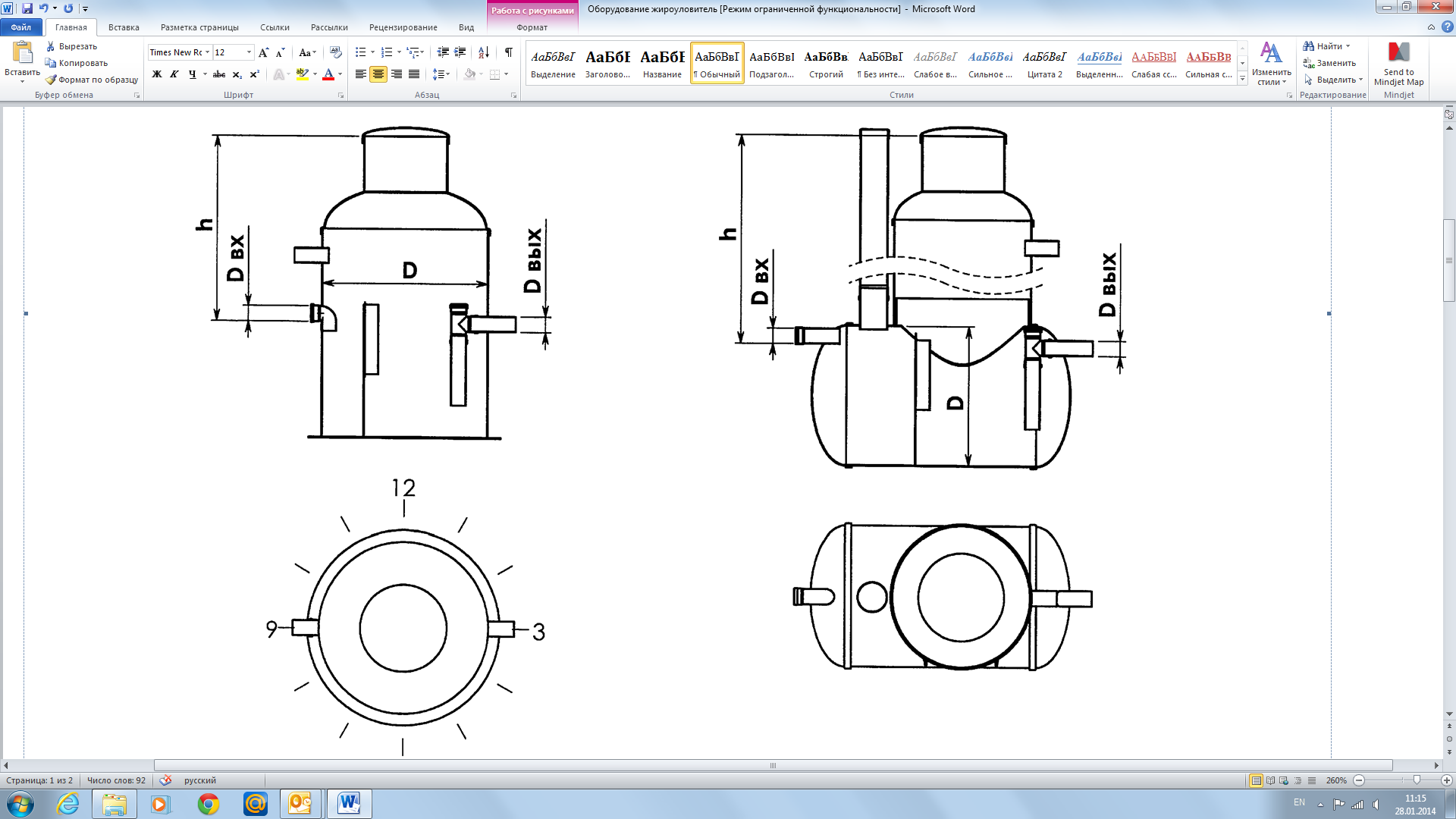 Дата « ___»_____________               Подпись и ФИО_________________ЗаказчикАдрес объектаКонтактное лицоТелефон/факс/e-mail№п/пВопрос Ед.изм.Ответ1Производительность жироуловителя л/сек2Вид объекта: кафе, ресторан, гостиница и т.д. 3Примерное количество приготавливаемых блюдшт4Время работы в сутки часы5Глубина подводящей трубы (лоток), hмм6Диаметр подводящей трубы, Dвх мм7Направление подводящей трубы 8Диаметр отводящей трубы, Dвыхмм9Расстояние от низа емкости до лотка патрубковмм10Направление отводящей трубы 11Наличие датчика сигнализатора (да/нет)12Наличие разгрузочного патрубка (да/нет)13Расстояние от сигнализатора до жироуловителя мм14Установка жироуловителя: □в помещении, □под газоном, □ под проезжей частьюУстановка жироуловителя: □в помещении, □под газоном, □ под проезжей частьюУстановка жироуловителя: □в помещении, □под газоном, □ под проезжей частью15Специальные требования: _________________________________________________________________________________________________________________________Специальные требования: _________________________________________________________________________________________________________________________Специальные требования: _________________________________________________________________________________________________________________________